                             ИНФОРМАЦИОННАЯ КАРТАОбщество с ограниченной ответственностью «НАСЛЕДИЕ-Проект»ООО «НАСЛЕДИЕ-Проект» Юридический адрес: 143921, Российская Федерация, Московская область, г. Балашиха, деревня Чёрное, ул. Посадская, д.10Почтовый адрес: 143921, Московская обл., г. Балашиха, ул. Агрогородок, д.6 а/ 323ИНН 5001009252 КПП 500101001ОГРН 1025000512261 ОКПО 31874081Банковские реквизиты: р/сч. № 40702810640040107634в Сбербанк России ПАО г. Москва к/с 30101810400000000225 БИК 044525225Контакты: +7(495) 363 77 62E-mail: info@cayman-fasad.ruГенеральный директор: Роман Владимирович Полянский 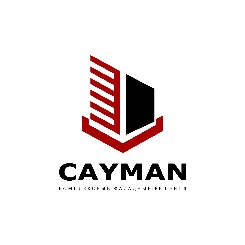 